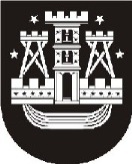 KLAIPĖDOS MIESTO SAVIVALDYBĖS MERASPOTVARKISDĖL klaipėdos miesto savivaldybės tarybos posėdžio sušaukimo2013 m. rugsėjo 18 d. Nr. M-22KlaipėdaVadovaudamasis Lietuvos Respublikos vietos savivaldos įstatymo (Žin., 1994, Nr. 55-1049; 2008, Nr. 113-4290) 13 straipsnio 4 punktu, šaukiu 2013 m. rugsėjo 25–26 d. 9.00 val. savivaldybės posėdžių salėje Klaipėdos miesto savivaldybės tarybos 34-ąjį posėdį.Darbotvarkė:1. Dėl Klaipėdos miesto savivaldybės 2012 metų biudžeto vykdymo ataskaitų patvirtinimo. Pranešėja R. Kambaraitė.   2. Dėl Klaipėdos miesto savivaldybės 2012 m. gruodžio 31 d. pasibaigusių metų konsoliduotųjų finansinių ataskaitų rinkinio patvirtinimo. Pranešėja R. Kambaraitė.   3. Dėl Klaipėdos miesto savivaldybės tarybos 2010 m. liepos 29 d. sprendimo Nr. T2-200 „Dėl nekilnojamojo turto mokesčio lengvatų Klaipėdos miesto istorinėse dalyse teikimo“ pakeitimo. Pranešėja J. Uptienė.  4. Dėl atleidimo nuo nekilnojamojo turto mokesčio mokėjimo. Pranešėja J. Uptienė.  5. Dėl gyvenamųjų daugiabučių namų kvartalo teritorijos, ribojamos Jūrininkų pr., Šilutės pl., Smiltelės g. ir Liubeko g., detaliojo plano koncepcijos patvirtinimo. Pranešėjas M. Mockus. 6. Dėl žemės sklypo Šilutės pl. 81, Klaipėdoje, detaliojo plano koncepcijos patvirtinimo. Pranešėjas M. Mockus.   7. Dėl žemės sklypo Skinijos g. 1, Klaipėdoje, bei jo gretimybių detaliojo plano koncepcijos patvirtinimo. Pranešėjas M. Mockus.    8. Dėl žemės sklypo buvusiame Paupių kaime, Klaipėdoje (kad. Nr. 2101/0036:162), detaliojo plano koncepcijos patvirtinimo. Pranešėjas M. Mockus.     9. Dėl žemės sklypo buv. Tauralaukio k., Klaipėdoje (kad. Nr. 2101/0039:379), detaliojo plano koncepcijos patvirtinimo. Pranešėjas M. Mockus.   10. Dėl Netvarkomo arba apleisto, arba nenaudojamo, arba naudojamo ne pagal paskirtį nekilnojamojo turto sąrašo patvirtinimo. Pranešėjas G. Pocius.11. Dėl Klaipėdos miesto savivaldybės tarybos 2010 m. gruodžio 23 d. sprendimo
Nr. T2-361 „Dėl Mokinių vežiojimo organizavimo ir važiavimo išlaidų kompensavimo tvarkos aprašo patvirtinimo“ pakeitimo. Pranešėja L. Prižgintienė.12. Dėl Apgyvendinimo nakvynės namuose paslaugos skyrimo, teikimo ir mokėjimo už paslaugą tvarkos aprašo patvirtinimo. Pranešėja A. Liesytė.  13. Dėl Moterims ir moterims su vaikais, nukentėjusiems nuo smurto artimoje aplinkoje, prekybos žmonėmis, prostitucijos, socialinių paslaugų skyrimo, teikimo ir mokėjimo už paslaugas tvarkos aprašo patvirtinimo. Pranešėja A. Liesytė.    14. Dėl Andriaus Martaus atminimo įamžinimo Klaipėdoje. Pranešėjas N. Lendraitis.  15. Dėl Isako Riulfo atminimo įamžinimo Klaipėdoje. Pranešėjas N. Lendraitis.16. Dėl Kalėdinių ir naujametinių renginių programos projektų dalinio finansavimo tvarkos aprašo patvirtinimo. Pranešėjas N. Lendraitis.    17. Dėl viešosios įstaigos Klaipėdos uosto keleivių terminalo likvidavimo. Pranešėja
D. Pleskovienė.   18. Dėl pritarimo projekto „Viešosios įstaigos Klaipėdos sveikatos priežiūros centro pastato, adresu Taikos pr. 76, atnaujinimas ir modernizavimas“ įgyvendinimui. Pranešėja E. Jurkevičienė.  19. Dėl pritarimo Taikos sutarčiai civilinėje byloje dėl leidimo privatizuoti (pirkti) patalpas. Pranešėjas A. Kačalinas.   20. Dėl Klaipėdos miesto savivaldybės tarybos 2011 m. sausio 27 d. sprendimo Nr. T2-24 „Dėl Klaipėdos miesto savivaldybės butų ir kitų patalpų savininkų bendrosios nuosavybės administratoriaus atrinkimo tvarkos aprašo patvirtinimo“ ir jį keitusio sprendimo pripažinimo netekusiais galios. Pranešėja V. Gembutienė.   21. Dėl Kainos už viešajam vandens tiekimui reikalingos infrastruktūros naudojimąsi nustatymo metodikos patvirtinimo. Pranešėja V. Gembutienė.   22. Dėl Klaipėdos miesto savivaldybės tarybos 2011 m. balandžio 7 d. sprendimo Nr. T2-80 „Dėl akcinės bendrovės „Klaipėdos energija“ 2012–2014 metų investicijų plano ir jo finansavimo šaltinių suderinimo“ pakeitimo. Pranešėja V. Gembutienė.   23. Dėl pavedimo biudžetinei įstaigai Klaipėdos miesto skęstančiųjų gelbėjimo tarnybai vykdyti fizinės gerovės užtikrinimo veiklą ir šios veiklos paslaugų teikimo kainos nustatymo. Pranešėja I. Šakalienė.24. Dėl Klaipėdos miesto savivaldybės tarybos 2009 m. lapkričio 26 d. sprendimo
Nr. T2-422 „Dėl Išorinės reklamos įrengimo Klaipėdos mieste taisyklių ir Vietinės rinkliavos už leidimo įrengti išorinę reklamą savivaldybės teritorijoje išdavimą nuostatų patvirtinimo“ 1 punkto pripažinimo netekusiu galios. Pranešėja Z. Žižytė.   25. Dėl kai kurių Klaipėdos miesto savivaldybės tarybos sprendimų taisymo. Pranešėja
D. Netikšienė.   26. Dėl atleidimo nuo savivaldybės gyvenamosios patalpos nuomos mokesčio. Pranešėja
D. Netikšienė.   27. Dėl pritarimo sutarčių projektams. Pranešėja G. Paulikienė.  28. Dėl leidimo privatizuoti (pirkti) gyvenamąsias patalpas. Pranešėja G. Paulikienė.      29. Dėl objektų įtraukimo į privatizavimo objektų sąrašą ir objekto išbraukimo iš privatizavimo objektų sąrašo. Pranešėja G. Paulikienė.    30. Dėl turto perdavimo valdyti, naudoti ir disponuoti patikėjimo teise Klaipėdos miesto savivaldybės administracijai ir kai kurių Klaipėdos miesto savivaldybės tarybos sprendimų pakeitimo. Pranešėja G. Paulikienė.  31. Dėl leidimo atlikti negyvenamųjų patalpų Švyturio g. 2, Klaipėdoje, kapitalinio remonto darbų užsakovo funkcijas. Pranešėja G. Paulikienė.  32. Dėl ilgalaikio materialiojo ir nematerialiojo turto perdavimo. Pranešėja G. Paulikienė.   Virginija Palaimienė, tel. 39 60 692013-09-18Savivaldybės meras